Приложение к постановлению Администрациигорода Минусинскаот 14.05.2019  № АГ-729-пПриложение 9к постановлению Администрациигорода Минусинскаот 30.10.2018  № АГ-1814-пМуниципальное унитарное предприятие города Минусинска «ЗЕМЛИ ГОРОДА»Проект межевания территории города Минусинска, район пр. Сафьяновых, д.6, пр. Сафьяновых, д.22, пр. Сафьяновых, д.8Проект межевания территории(ПМ)г. Минусинск 2019 г.Муниципальное унитарное предприятие города Минусинска «ЗЕМЛИ ГОРОДА»Проект межевания территории города Минусинска, район пр. Сафьяновых, д.6, пр. Сафьяновых, д.22, пр. Сафьяновых, д.8Проект межевания территории(ПМ)Основная (утверждаемая) часть проекта межеванияМатериалы по обоснованию проекта межеванияДиректор МУП «Земли города»				А.И. Целуевг. Минусинск 2019 г.СодержаниеОбщие данные.Перечень и сведения о площади образуемых земельных участков, в том числе возможные способы их образования. Каталог координат, концевых и поворотных точек образованных земельным участком.Каталог координат концевых и поворотных точек красных линий.Перечень координат характерных точек территории, в отношении которой разрабатывается проект межеванияЧертеж проекта межевания территории.Чертеж материалов по обоснованию проекта межевания территории.Общие данныеПроектируемые участки находятся на территории кадастрового квартала с кадастровым номером № 24:53:0110372 Красноярский край г. Минусинск, район пр. Сафьяновых, д.6, пр. Сафьяновых, д.22, пр. Сафьяновых, д.8.	Проект межевания выполнен на основании постановления администрации города Минусинска № АГ – 421-п от 22.03.2019 г.	Проектируемые участки находятся в юго-западной части жилого района города Минусинска. 	Общая площадь проектируемой территории составляет:	Проектируемые участки предназначены для организации придомовой территории многоквартирного жилого дома.	Категория земель образуемых участков: Земли населенных пунктов.	Вид разрешенного использования образуемых земельных участков: Строительство и эксплуатация многоквартирных жилых домов. В качестве исходных данных использованы топографические и электронные карты города Минусинска.Система координат – местная зона № 167.Таблица 1. - Перечень и сведения о площади образуемых земельных участков, в том числе возможные способы их образованияТаблица 2. – Каталог координат, концевых и поворотных точек образованных земельным участкомТаблица 3. - Каталог координат концевых и поворотных точек красных линийТаблица 5. - Перечень координат характерных точек территории, в отношении которой разрабатывается проект межевания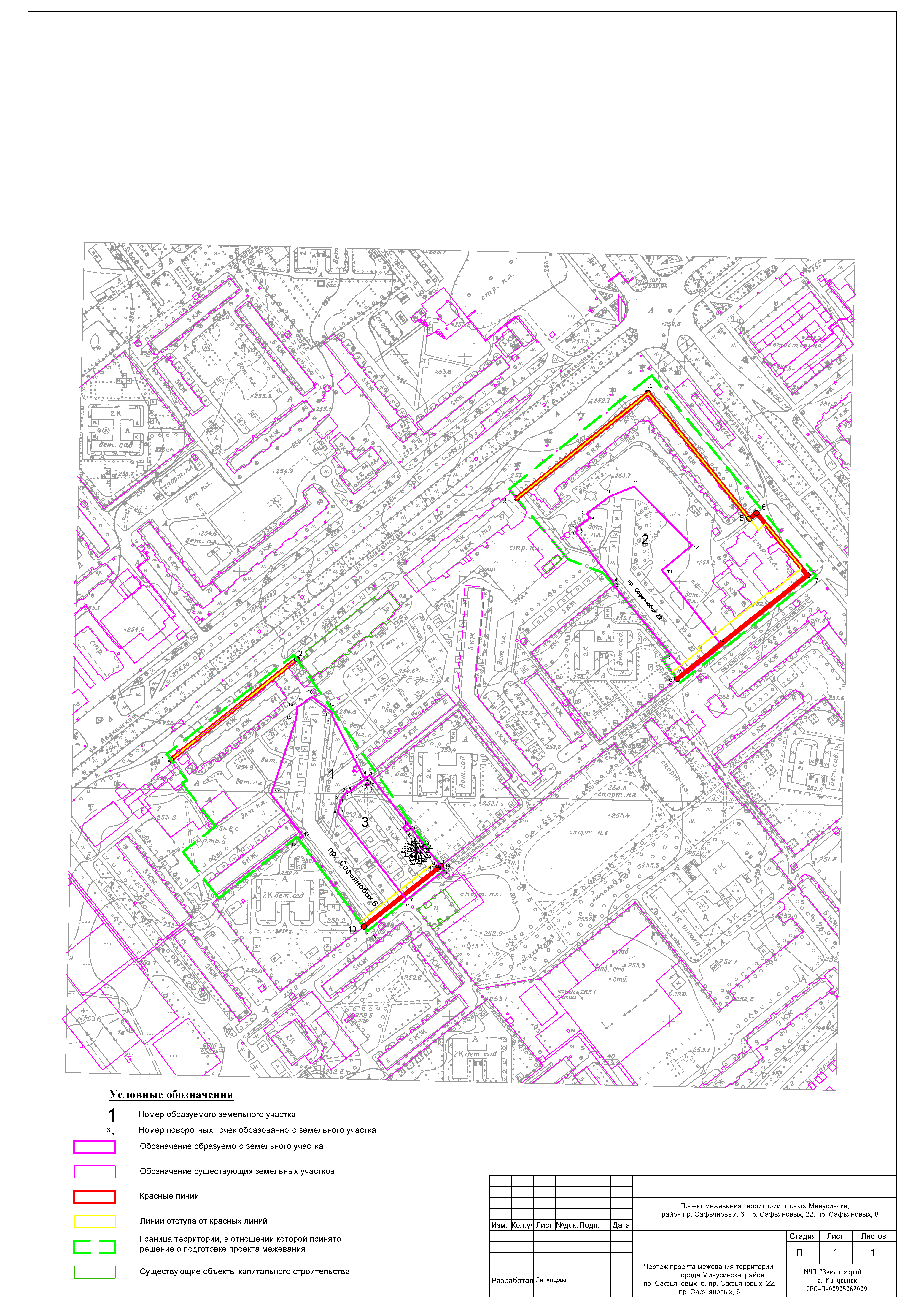 пр. Сафьяновых, д.610396,80 м2пр. Сафьяновых, д.229424,15 м2пр. Сафьяновых, д.84685,83 м2№ образуемого земельного участкаПлощадь образуемого земельного участка,S, м2Способ образования земельного участка123110396,80 Перераспределение29424,15 Перераспределение34685,83ПерераспределениеУчасток № 1 «пр. Сафьяновых, д.6»Участок № 1 «пр. Сафьяновых, д.6»Участок № 1 «пр. Сафьяновых, д.6»Участок № 1 «пр. Сафьяновых, д.6»№ точкиКоординаты, мКоординаты, мСредняя квадратическая погрешность положения характерной точки (Mt), м№ точкиХYСредняя квадратическая погрешность положения характерной точки (Mt), м12341374078.6218481.850,102374072.9618508.730,103374067.8918510.680,104374030.3818530.000,105374009.4118503.670,106373981.3818515.190,107373901.5418578.080,108373872.9918542.320,109373956.7318480.130,1010373905.2018575.09     0,1011373876.4318539.740,1012374062.9118477.38  0,1013374071.6718489.530,1014374071.3218492.390,1015374072.2618492.500,1016374072.0518494.400,1017374078.6218481.85       0,1018374085.9718491.55    0,1019374073.2718508.32       0,10Участок № 2 «пр. Сафьяновых, д. 22»Участок № 2 «пр. Сафьяновых, д. 22»Участок № 2 «пр. Сафьяновых, д. 22»Участок № 2 «пр. Сафьяновых, д. 22»№ точкиКоординаты, мКоординаты, мСредняя квадратическая погрешность положения характерной точки (Mt), м№ точкиХYСредняя квадратическая погрешность положения характерной точки (Mt), м12341374107.1718833.230,102374123.1218819.390,103374186.9818766.570,104374190.2218765.940,105374235.7018731.750,106374237.2118733.720,107374239.1918732.240,108374248.5118744.680,109374252.4118741.760,1010374267.9118762.590,1011374277.0518784.970,1012374200.9218810.180,1013374132.5218864.810,1014374108.6118834.820,10Участок № 3 «пр. Сафьяновых, д. 8» Участок № 3 «пр. Сафьяновых, д. 8» Участок № 3 «пр. Сафьяновых, д. 8» Участок № 3 «пр. Сафьяновых, д. 8» № точкиКоординаты, мКоординаты, мСредняя квадратическая погрешность положения характерной точки (Mt), м№ точкиХYСредняя квадратическая погрешность положения характерной точки (Mt), м12341374014.8918544.370,102374011.8418540.460,103373999.0418525.620,104374000.5018524.190,105373992.4518518.210,106373981.3718515.190,107373901.5318578.070,108373928.1518612.210,109373932.1118609.100,1010374007.7918542.440,1011374006.5518543.650,1012374005.3518542.380,1013374006.6018541.200,1014373970.2918578.840,1015373966.3718581.930,1016373963.2718578.010,1017373967.2118574.920,1018373948.1818586.490,1019373949.2518587.860,1020373947.8718588.920,1021373946.8118587.550,1022373948.3218591.390,1023373949.3918592.760,1024373948.0218593.830,1025373946.9418592.460,1026373944.5418591.750,1027373943.4618590.400,1028373944.8118589.330,1029373945.8818590.680,1030373944.2318588.180,1031373943.5918587.370,1032373944.4018586.750,1033373945.0318587.550,1034373945.3618585.980,1035373946.1718585.360,1036373946.7918586.170,1037373945.9918586.790,1038373932.9318605.010,1039373932.1718606.570,1040373930.6118605.800,1041373931.3818604.250,10№ точкиКоординаты, мКоординаты, мСредняя квадратическая погрешность положения характерной точки (Mt), м№ точкиХYСредняя квадратическая погрешность положения характерной точки (Mt), м12341374028.8718363.69 0,102374120.3118478.190,103374266.2618678.27 0,104374361.9218797.80 0,105374247.6518889.83 0,106374252.9118896.36  0,107374196.3218942.70  0,108374102.5918824.38 0,109373930.2518606.82 0,1010373877.2418539.43  0,10Участок № 1 «район ул. Ботаническая, 8»Участок № 1 «район ул. Ботаническая, 8»Участок № 1 «район ул. Ботаническая, 8»Участок № 1 «район ул. Ботаническая, 8»№ точкиКоординаты, мКоординаты, мСредняя квадратическая погрешность положения характерной точки (Mt), м№ точкиХYСредняя квадратическая погрешность положения характерной точки (Mt), м12341374124.1218475.610,102373928.1518612.210,103373872.9918542.310,104373958.6118478.240,105373902.8518407.140,106373945.0118374.600,107373968.3018404.400,108374007.3518373.810,109374010.4718377.970,1010374033.9218359.770,1011374378.1318800.940,1012374274.5718671.300,1013374210.8918724.730,1014374198.4618756.800,1015374125.2618817.510,1016374119.6218810.530,1017374099.0818827.140,1018374195.9318950.380,1019374378.1318800.940,1020374274.5718671.300,10